SFRT - APP Kick off meetingAtlanta - June 30th 201379% of American firms have less than 10 ppl Facilitate the connection between KC'sBookArchitects-Professional-Practice-Manual	ON KNOWLEDGE NETJim Franklin - authorToday's Meeting Goals (BF)1.	Build APP team2.	Establish reasonable expectations3.	Review content material4.	Draft Table of Content5.	Refine content to be included in each section6.	Develop APP organizationBOOKCurrent Practices in SMALL FIRM MANAGEMENT: An Architect's notebookBy James FranklinCAREER ADVANCEMENT - LICENSURE	Break out group notesJeff RosenbloomBill WitlockJustin PattersonJean Dufresne1. Mentorship	Form, guidelines, something to structure to mentoring experience (JR)	IPD as the basis (BW)	Discussion about internal office advancement - climbing the ladder (JR)	Using IDP as a tool to encourage a well rounded architect 	Boston Society of Architects  - Mentorship program at lunch		5 Young professionals go to lunch at a local firm and meet with 					principals	Young generation not all seeking licensure	Some firms do not encourage it	Mentee - seek out what you need and missing in your development	Mentor - use the diversity in training to retain and get more out of our 	investment, keep them motivatedMentoring is good and must be good for the employer and for the employeeBill W notes:	Mentoring Career Advancement Value of Licensure 	The Franklin document was too weak. 		It needs more practical and applicable materials. 	Very vague 	It is TWO sided issue both from the young professional and from the business management 	ESTABLISH GOALS – CLEAR PATH - establish and document. 				Licensure as a goal IDP – could be used as an establishment of standards (or a start) • Mentoring – must be good for both the mentee and mentor • Mentee-side to Seek out mentorship within and outside of firm (IDP standard) o Create goals • Mentor –side, emphasize growth. If you want to retain good employees you must invest in them • Mentoring programs o Establish systems o Template for review and comments • Licensure o Concern that not valued in schools Licensure MAY not want to be its own topic. It may live better split into Career Advancement and Advancement of the ProfessionREGROUP - Discussion of results from Break Out Groups Led by Brian Frickie "Learning what everybody else thinks"Section 1Advancement of the profession (YAF) / Making Projects (Franklin) Chris Rose, Jane Frederick	1991 marketing not so good	We now have web, email, twitter, houzz, etc.	Disconnect with the book and today's environment	Connect with Repositioning team at AIA 	Outline is workable	Such more content out there today	We need to be talking to web base marketing, photography, etc.	Things to add:		best practice and current business model		website, email, etc		marketing is about relationships, blogging (indirect marketing)		RFP's and various differences in market		Need a larger step back			Who are you marketing to, what are you marketing		Need to discuss collaborations		Tools and methodology needs to be updated	Look at firm examples and see what they do for marketing	Contracts  - taken from the Franklin "Design" section		Reference it in Section 4 - Starting a firm		Contracting tips...Section 2Career Advancement (YAF) / Licensure (Franklin) Jeff Rosenbloom, Bill Whitlock, Justin Patterson, Jean Dufresne	Emphasis on goals - promoters of advancement and seekers of advancement	Having standards to help pursue those goals	Using IPD as the standard, benchmark	Value of Licensure	CompetitiveShould not limited to IDPYoung Architects (Brad from YAF) - focus on well rounded architects, don't just focus on IDP (Intern development) Young architects are seeking a clear path to advancement, and the support to achieve it.  It’s hard to mentor someone if they do not know where they want to go - GOAL (JR) Value of licensure is related to value of the profession as a whole in the eyes of the public (BF) Licensure should be one goal, but we should also focus passed that (Brad) YAF are already licensed professionals - why is this important to them? (BF)Section 3Doing Projects - Part 1Jane Frederick, Brian Frickie	Topics good	Adding:		What part of the project do you want to do and how do you go about doing it.Executing projects - Part 2	A collection of spreadsheets		Shop drawing log		Site visit report		Etc.Section 4Starting your own firmLeonard Kady, Brad (YAF)	Practice based business vs Business based practice	APP will speed up learning process of starting own firm		"Do I have the right stuff to do this"	Complementary strength in business model/structure	Most useful things would be tools for start ups		Jumping off tools		How do you learn the financial side when its all kept so secret	Example - buying insurance			Insurance company			AIA trust as a resource	A little light on technology	Brad - YAF - We need to scale down the information for tart ups		Where do you get seed funding		What is a good budget to start with		Sample, simple budget/account spreadsheet			Written by and for architects		How do you grow...going about hiring employee #1			When do you decide you need and can afford someone		Provide benchmarks - year 1, 3, 5, 10...		Maybe do it as a Case Study			explain the parameters used to make the decisionsSection 5Value of DesignFred Bamesberger, Jeff Ferweda 	Design portion well set up	Add:		Collaboration topic		Sustainability	Last section diverts to legal and contracts - not necessarily applicable to the "Design" section, maybe switch to another section - Maybe move to Section 4 - Or to Doing the Project Section 1	Legal should be included	Negotiating the fee with the client		What do you plan on providing		Implies the start of the conversation on design and servicesSection 6Economy and Change (YAF) / Managing the Future (Negotiating the Future) Jane Frederick	Awareness		How to projects/recognize trends		How to innovate and take advantage of the trends		How to evaluate risks in following trends	Firms characteristics		Studio organization		Case study	Architect characteristics		Specialized		Broad field	Client types /Project types	Strategic planning		Goal setting for firm		5 year plan, 10 years, etc...		Value of licensure...must have it to start firmClosing comments - Day 1	Keep things balanced - from section to section		maintain consistent density	Parts of the book have aged better than othersDINNER!DAY 2Atlanta - SFRT APPJuly 31st 2013Loews Salon GGreg taking notes and summarizing actions/discussion on boardsSMALL GROUP BREAK OUT / LARGE GROUP DISCUSSION Name/Title of section:	SECTION 2 - CAREER ADVANCEMENTSub Topics	Newbies / Mid-Career professionals / Seasoned professionals		Individual		Firm		Profession		Community	Entry point - post graduation, entering the profession	Establishing Professional Goals -  setting career targets		Pathways - What do you want to do			Firm participation / support / philosophies					Understanding firm philosophies			Tools to achieve goals			Mentoring / Apprentice 			Licensure - a key to opportunities 			Leadership training 				Partnership / Firm ownership			Retirement		Latest edition of Handbook - Chapter 15				The career paths of architects		Soft skills		Leadership skills		Continuing education		Meyer Briggs - knowing yourself - your weaknesses and strength		IDP - NCARB		Social involvement NEXT STEPS:	1.	Set milestones	2.	Seek out experts	3.	Work on CONTENT!	4.	Synthesize material	5.	Bring content forward and make it relevant YAF2014 focus on Career AdvancementJosh Flower"Change: Connect Your Career"Connect young architects to knowledge communities of the AIA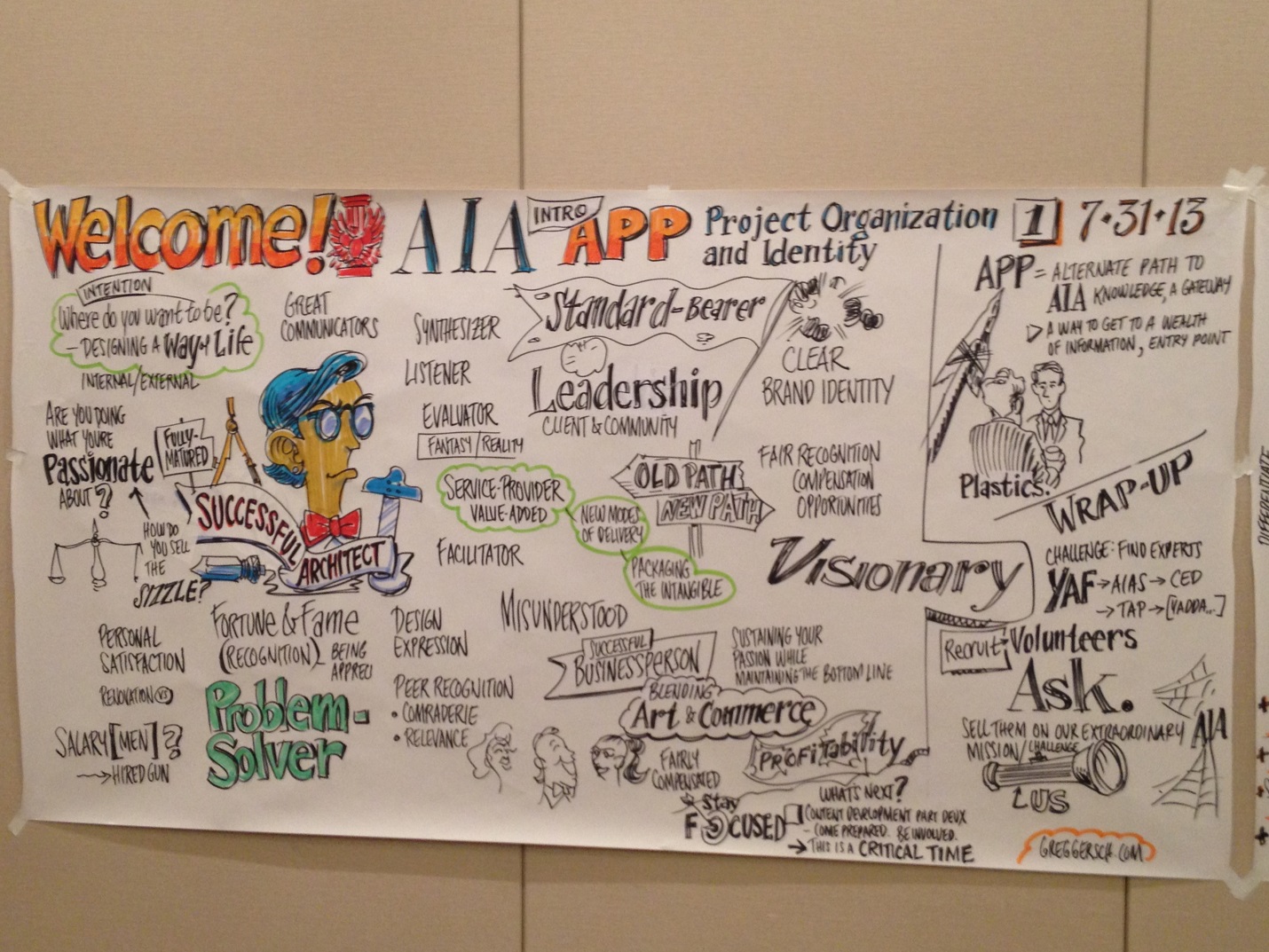 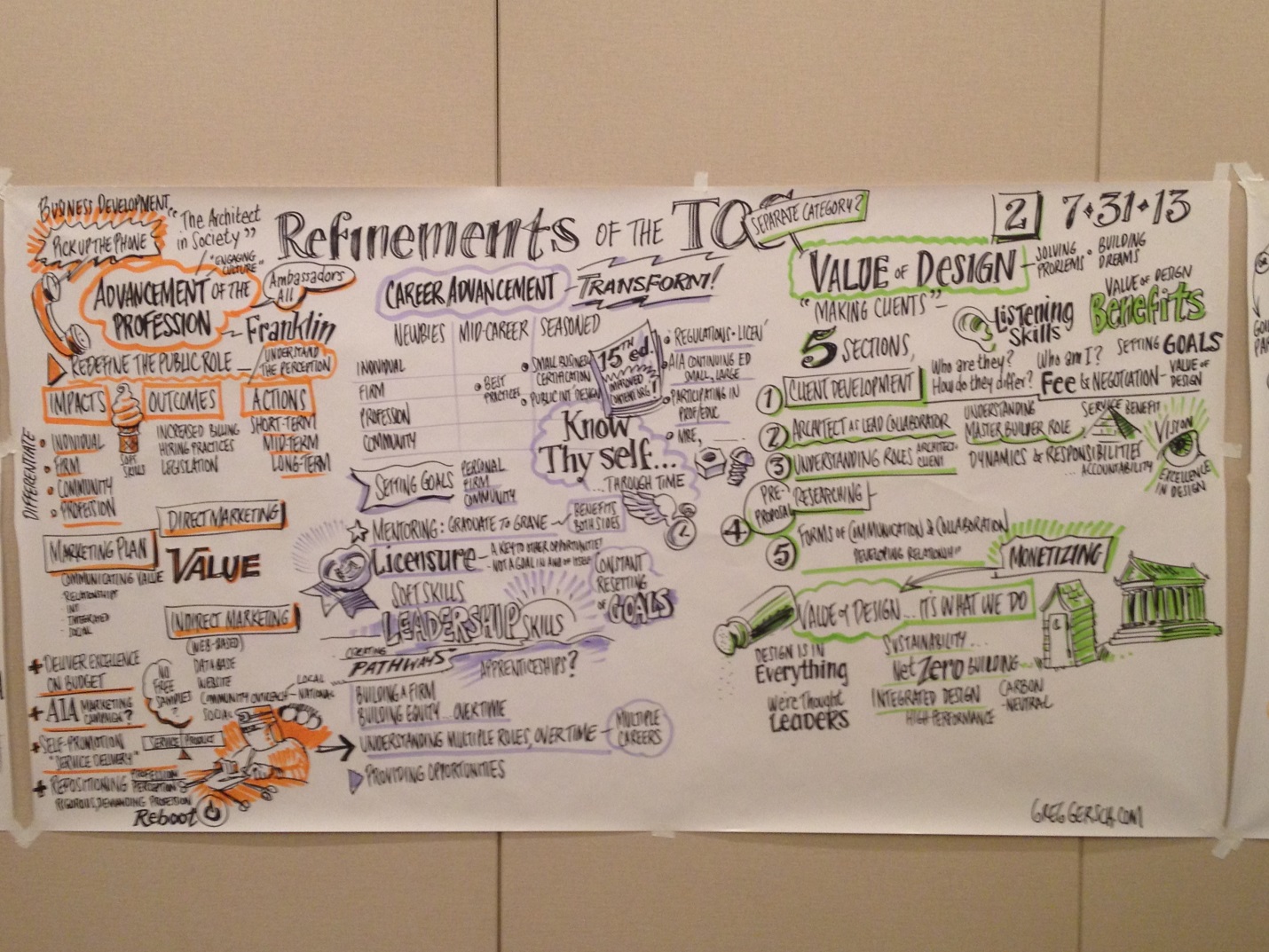 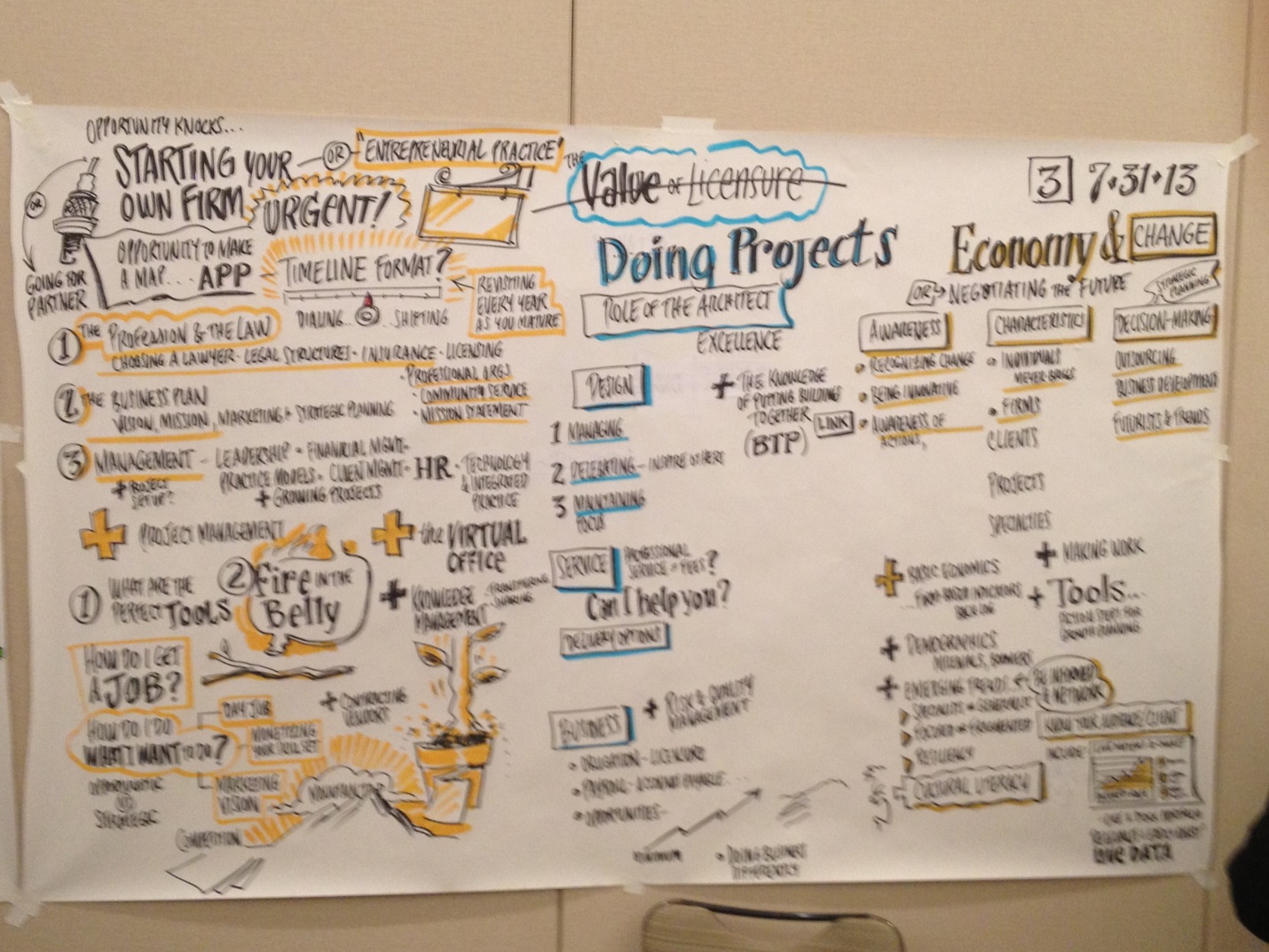 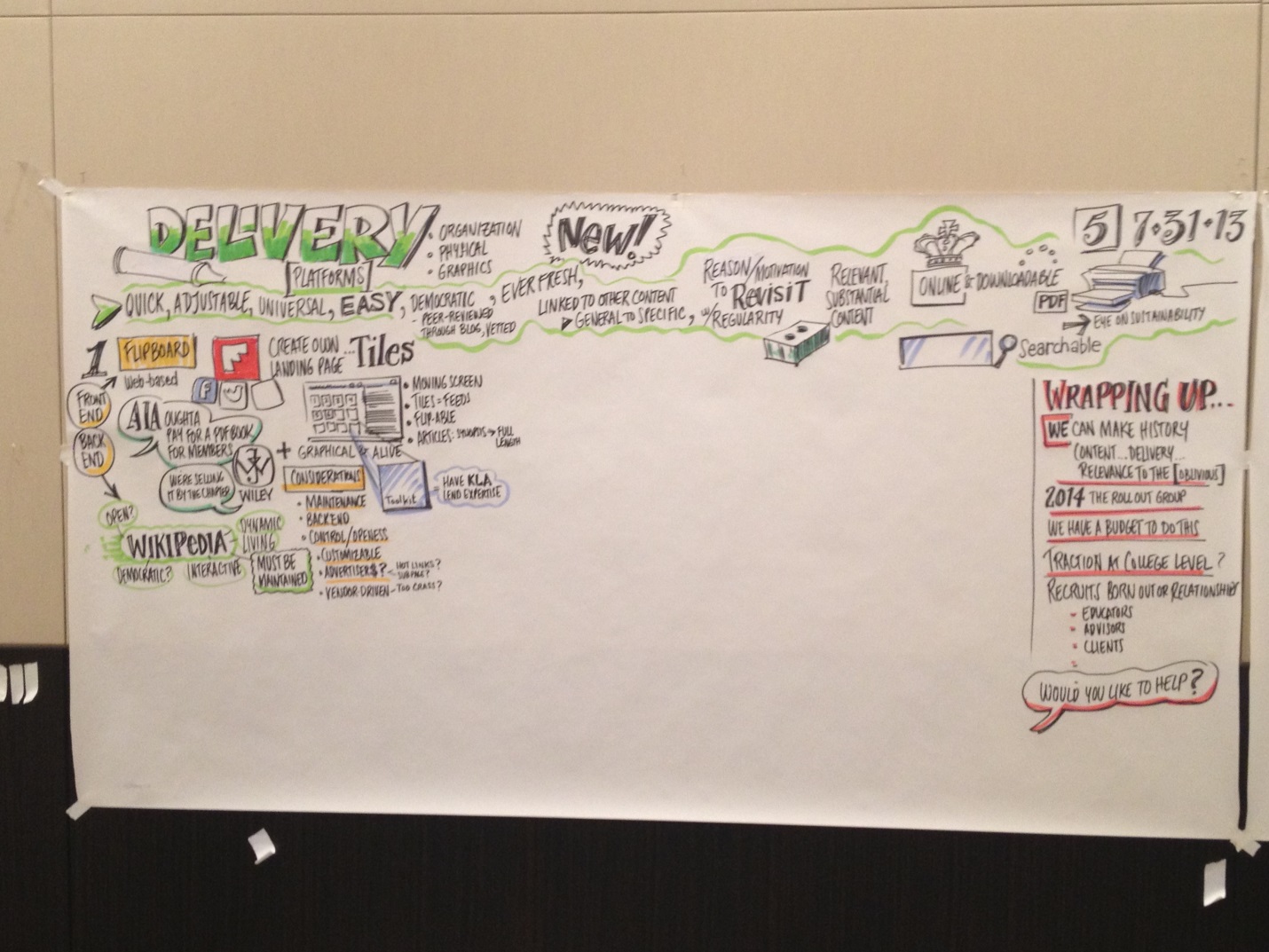 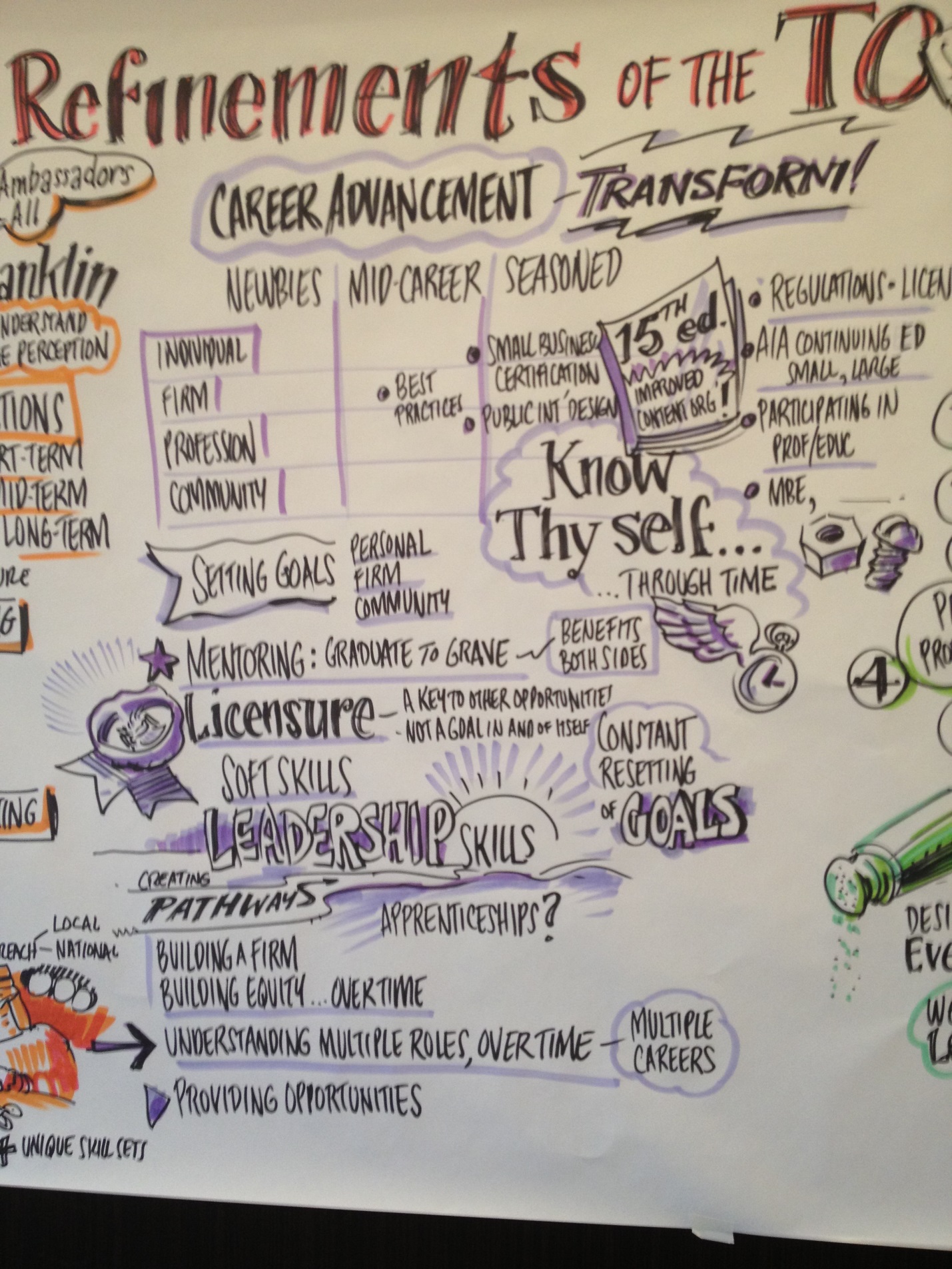 